Georgia Swimming Inc. Application for Approval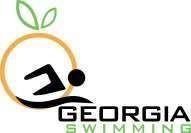 Send completed application to all below:Sanctions Chair: Eric Pingel, sanctions@gaswim.orgAdmin Vice Chair: Lucas Ferreira, vicechair@gaswim.orgSenior Chair: Hugh Convery, senior@gaswim.orgAge Group Chair: Sydney Pepper, agegroup@gaswim.orgOfficials Chair: Ed Saltzman, swimsalt@bellsouth.netSr. Athlete Representative: Rachel Todebush, seniorrep1@gaswim.orgMEET APPROVAL REQUEST TO PROGRAM OPERATIONSForm EReference USA Swimming Rules and Regulations 202.6 – Requirements for ApprovalApprovals may be issued to member clubs for open competition conducted in accordance with USA Swimming technical rules if that competition has been specifically approved by the USA Swimming Program Operations Vice President or his/her designee.Request for Approval:Please send 45 days prior to meet.I, 	, apply on behalf of  	for a sanction to hold an amateurSwimming competition – Met Name: 								
to be held at 					on .	Requirements:The meet must be approved by the host LSC before submission to Program Operations.Approval meet status shall not be a means to avoid participants having USA Swimming membership.Reasons for hosting the meet as approved rather than sanctioned are as follows:Allow athletes of all levels the opportunity to experience healthy, supervised competition with their peers in a safe environment to promote the sport of swimming.Approved by LSC: Approved by Program Operations:In granting this approval it is understood and agreed that USA Swimming shall be free and held harmless from any liabilities or claims for damages arising by reason of injuries to anyone during the conduct of the event.Copies of The Meet Information is attached for reference and review.In granting this approval it is understood and agreed that USA Swimming and Georgia Swimming, Inc., shall be free and held harmless from any liabilities or claims for damages arising by reason of injuries to anyone during the conduct of the event.As a condition of obtaining such an approval, I and the above organization which I represent, agree to abide by and govern this event under the Rules and Regulations of USA Swimming and Georgia Swimming, Inc., and all other terms and conditions upon which this sanction may be granted. These terms specifically include all local rules and regulations and those set forth in Article 202 of the current edition of the USA Swimming Rules and Regulations.Five (5) days prior to the meet, I agree to forward the entire meet entries to the Registration Coordinator registrar@gaswim.org for verification.Fourteen (14) days after the event, I agree to forward the final meet entries to the Registration Coordinator, final results to the SWIMS Officer swims@gaswim.org; a Financial Statement with check to the Treasurer, treasurer@gaswim.org; and a list of certified officials who worked the event to the Officials Chair. SwimSalt@bellsouth.netPayment to be sent to Treasurer. treasurer@gaswim.orgI agree to forward to the Georgia Admin.	admin@gaswim.org the URL link with results or results file, to be posted on the Georgia Swimming website.Fees for Approval:	7% of total entry fee or established Flat FeeI understand that failure to meet these deadlines will result in the following fine:30 days past deadline will result in a fine of 50% of the Sanction Fees owed 60 days past deadline will result in a fine of 100% of the Sanction Fees owed No requests for Sanction or Approval will be granted until fine is paid These fines will be levied against the above organizationBy electronically signing this application, the Event/Meet Director has ensured that the meet referee 
has reviewed and approved the meet announcement for this application for sanction.
Event Director: 		Phone #: Return Approval to (Email):  		Meet Referee Name: 	Phone #: Date: 